Klasa VIII 02.04.2020Temat: Analiza egzaminu próbnego.Zadania do wykonania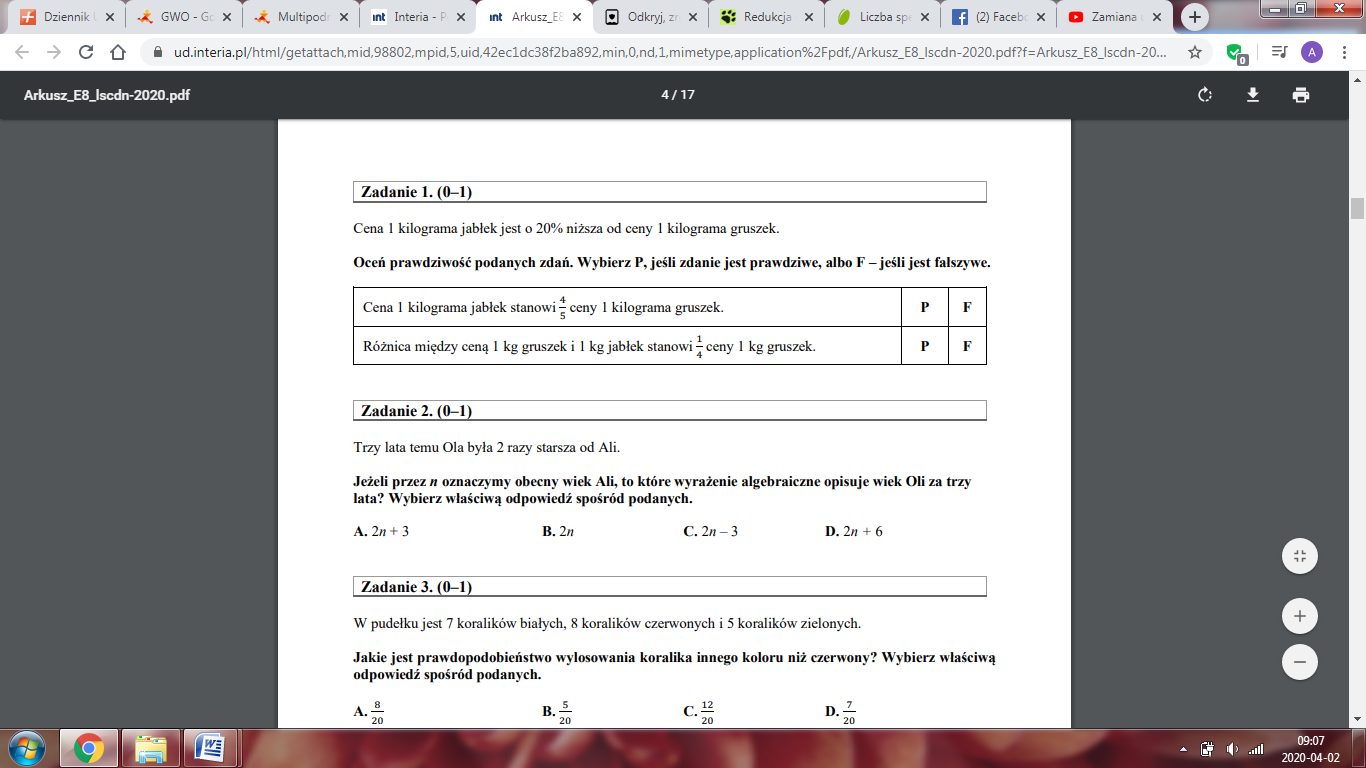 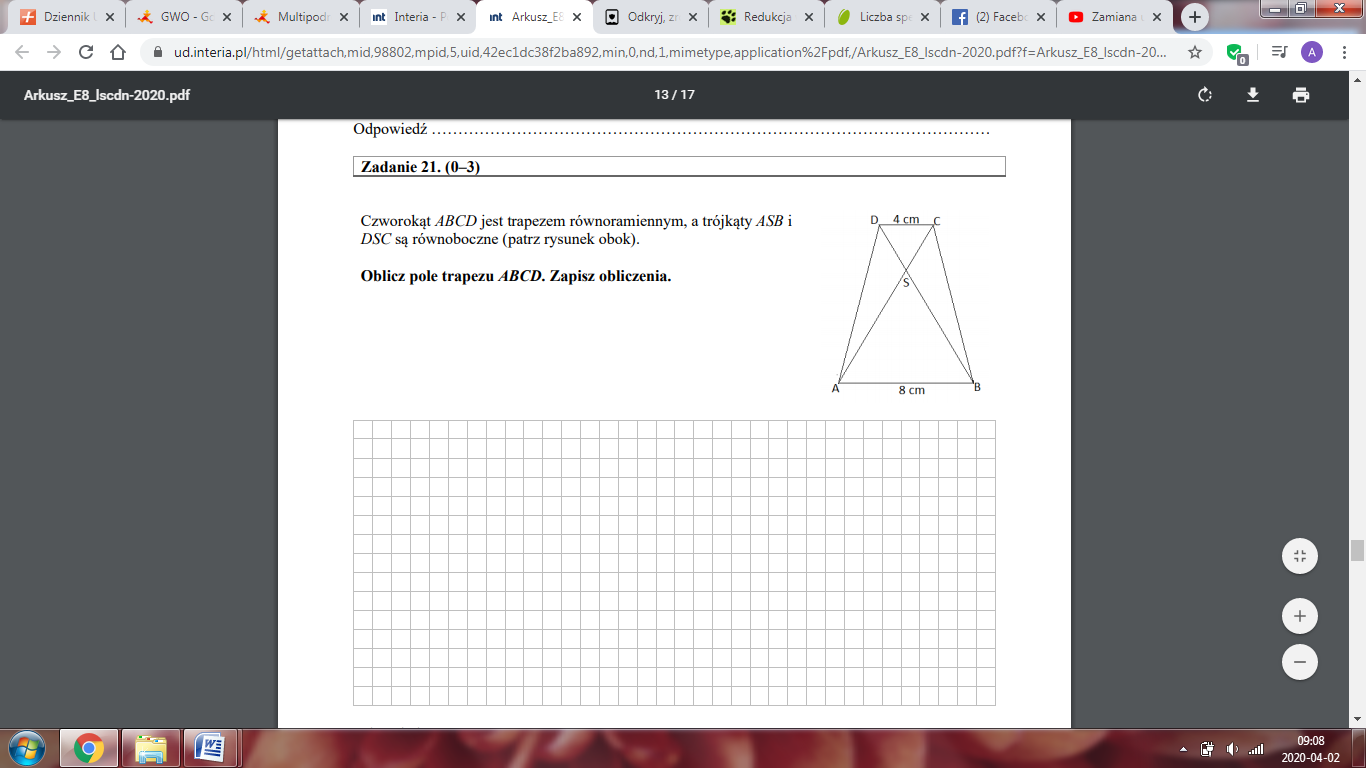 